İngilizce öğretmenleri Nazife Yavuz ve Zülfiye Usta, Çocuk Gelişimi ve Eğitimi Alan Şefi Kübra Altınışık rehberliğinde yürütülen ve çocuk gelişimi ve eğitimi alanı öğrencileri tarafından uygulanan e-Twinning Projesi “Let’s design our shopping bags for the future” adlı projenin çalışmaları tamamlanmış ve yapılan ürünler sergilenmiştir.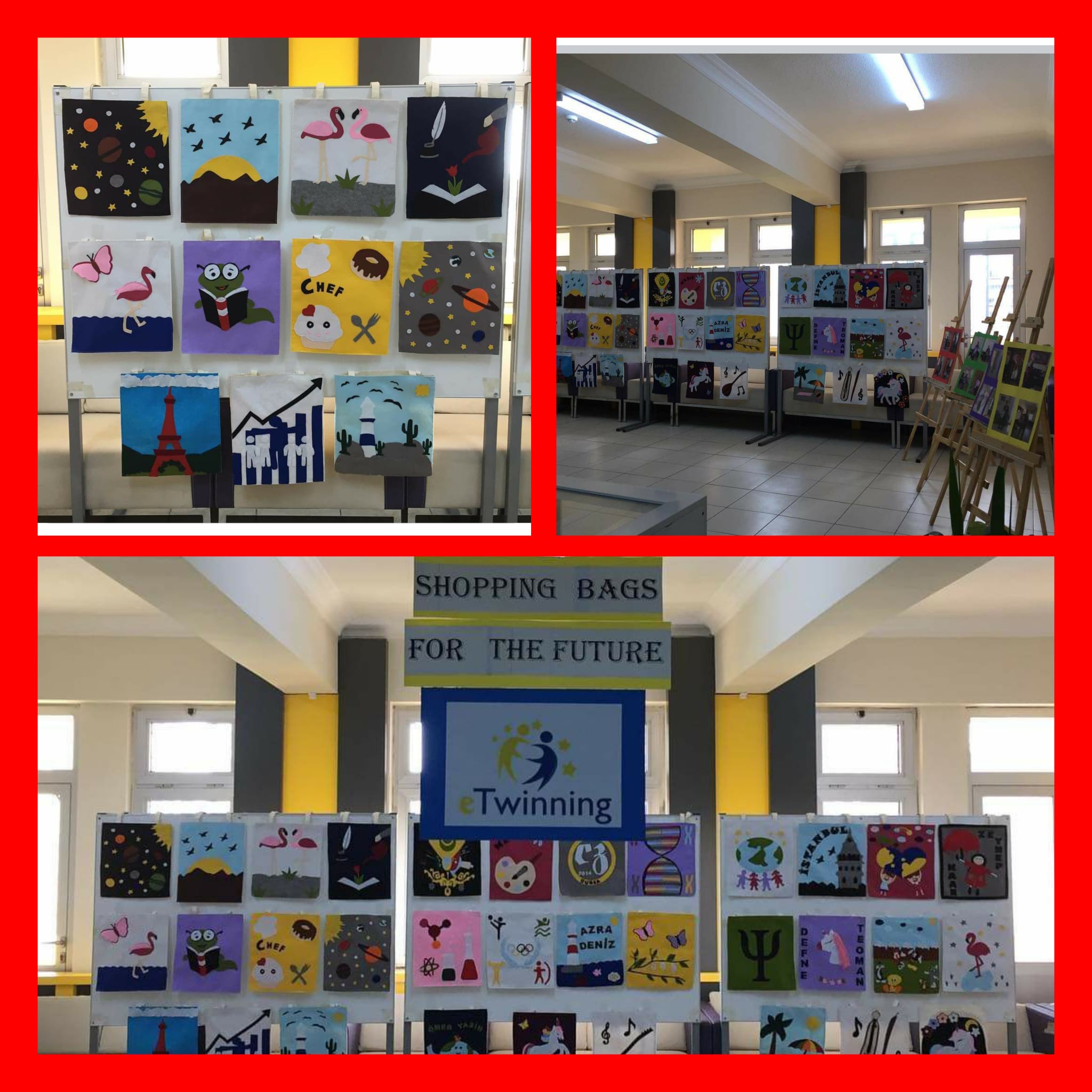 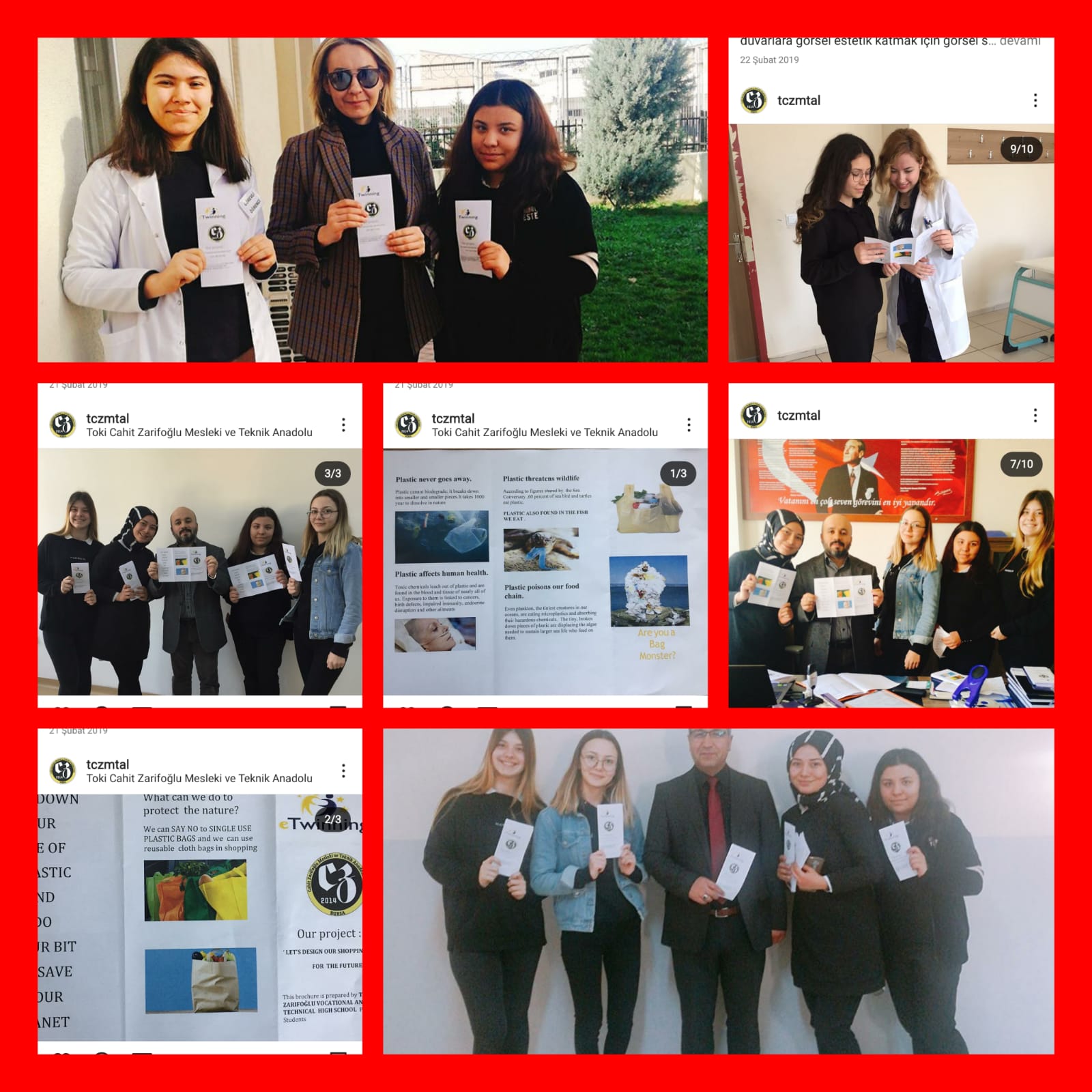 